Inquiry Master 7.1Name:					 Class: _	Date:   	Planning Sheet: Sample Experimental Design©  2003  National  Academy of Sciences	ST C/M STM      EARTH   IN  SPACE   95Name:. _  _   _   _   _ _  _	_	_	_	_	_	_Class:._  _  _  _  _  _	Date:	_Student Sheet 7.1Collecting Radiant  Energy DataDirections Reco rd the power of your lightbulb (in watts) . Record the amount oi time (in seconds) that you will keep the clamp lamp on during each trial. Then complete Table 1. Use your averages to plot the  number of seconds the radiometer vane continues to spin at each distance in Graph 1. 	 watts 	 secondsTable 1   Distance Versus TimeGraph 1  Distance Versus Time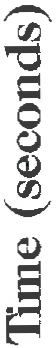 Distance (cm)96   STC/MST "	E ART  H  IN SPA CE	©  2003  National  Academy  of Sciences94   STCJMS™   EARTH  !N  SPAC EjDistance From the Ughtbulbto Radiometer ( cm)Time(Number of Seconds the  Radiometer  Continues To  Spin 	After  Turning Off  the  Clamp Lamp)	 	Time(Number of Seconds the  Radiometer  Continues To  Spin 	After  Turning Off  the  Clamp Lamp)	 	Time(Number of Seconds the  Radiometer  Continues To  Spin 	After  Turning Off  the  Clamp Lamp)	 	Time(Number of Seconds the  Radiometer  Continues To  Spin 	After  Turning Off  the  Clamp Lamp)	 	jDistance From the Ughtbulbto Radiometer ( cm)Trial 1jDistance From the Ughtbulbto Radiometer ( cm)Trial 1Trial 2Trial 3Average